Администрациягорода ВолгодонскаПОСТАНОВЛЕНИЕ29.11.2013										№  4772г.ВолгодонскОб утверждении Плана мероприятий по росту доходов, оптимизации расходов и совершенствованию долговой политики в городе Волгодонске до 2017 года(в ред.постановления Администрации г. Волгодонска от 23.05.2014 №1741,от 25.05.2015 №687)В соответствии с Федеральным законом от 06.10.2003 № 131-ФЗ «Об общих принципах организации местного самоуправления в Российской Федерации», распоряжением Правительства Ростовской области от 14.11.2013 №485 «Об утверждении Плана мероприятий по оздоровлению государственных финансов, включая мероприятия, направленные на рост доходов, оптимизацию расходов, а также сокращение государственного долга, в Ростовской области до 2017 года», Уставом муниципального образования «Город Волгодонск».ПОСТАНОВЛЯЮ:Утвердить План мероприятий по оздоровлению муниципальных финансов, включая мероприятия, направленные на рост доходов, оптимизацию расходов, а также сокращение муниципального долга города Волгодонска до 2017 года согласно приложению 1.(в ред.постановления Администрации г.Волгодонска от 25.05.2015 №687)Ответственным исполнителям представлять в Финансовое управление города Волгодонска ежеквартально, не позднее 5 дней по истечении отчетного периода, отчет об исполнении плана мероприятий по форме согласно приложению 2.Финансовому управлению города Волгодонска (Белякова Н.В.) направлять в Министерство финансов Ростовской области ежеквартально, не позднее 15 дней по истечении отчетного периода, отчет об исполнении плана мероприятий.Заместителям главы Администрации города Волгодонска по курируемым направлениям, главным распорядителям средств местного бюджета обеспечить выполнение мероприятий, предусмотренных приложением №1. Постановление вступает в силу со дня его принятия. Контроль за исполнением постановления возложить на заместителя главы Администрации города Волгодонска по экономике и финансам И.В.Столяра.Мэр города Волгодонска						В.А.ФирсовПостановление вносит Финансовое управление города Волгодонска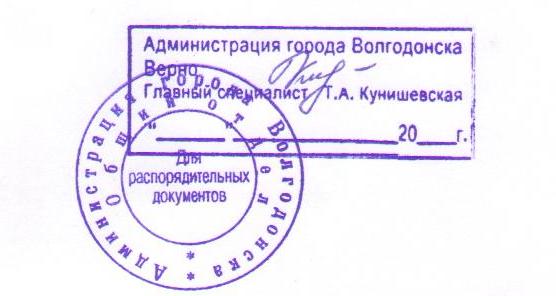 Приложение 1к постановлению Администрациигорода Волгодонскаот 29.11.2013 №4772ПЛАНмероприятий по оздоровлению муниципальных финансов, включая мероприятия, направленные на рост доходов, оптимизацию расходов, а также сокращение муниципального долга города Волгодонска до 2017 года(в ред.постановления Администрации г.Волгодонска от 25.05.2015 №687)Управляющий делами		Администрации города Волгодонска												И.В. ОрловаПриложение 2к постановлению Администрации города Волгодонскаот 29.11.2013 № 4772ОТЧЕТоб исполнении плана мероприятий по росту доходов, оптимизации расходов и совершенствованию долговой политики в городе Волгодонске на 2013- 2016 годы*Заполняется в соответствии с приложением 1 к настоящему постановлению.** заполняется в случае невыполнения запланированных мероприятий.Управляющий деламиАдминистрации города Волгодонска								И.В. Орлова№п/пНаименование мероприятияСроки исполненияОтветственный исполнительОжидаемый результатНаправления роста доходов местного бюджетаНаправления роста доходов местного бюджетаНаправления роста доходов местного бюджетаНаправления роста доходов местного бюджетаНаправления роста доходов местного бюджета1Проведение оценки эффективности предоставляемых льгот и установленных ставок по налогам, не влияющих на стимулирование предпринимательской активностиПроведение оценки эффективности предоставляемых льгот и установленных ставок по налогам, не влияющих на стимулирование предпринимательской активностиПроведение оценки эффективности предоставляемых льгот и установленных ставок по налогам, не влияющих на стимулирование предпринимательской активностиПроведение оценки эффективности предоставляемых льгот и установленных ставок по налогам, не влияющих на стимулирование предпринимательской активности1.1Проведение инвентаризации и оценки эффективности налоговых льгот (преференций), установленных на местном уровнеII квартал(ежегодно)Отдел экономического развития, малого предпринимательства и туризма Администрации города ВолгодонскаУвеличение поступлений в местный бюджет1.2Представление результатов оценки эффективности налоговых льгот (преференций) на Коллегию Администрации города Волгодонска и в министерство финансов Ростовской областиIII квартал(ежегодно)Отдел экономического развития, малого предпринимательства и туризма Администрации города ВолгодонскаУвеличение поступлений в местный бюджет1.3Осуществление контроля за оптимизацией налоговых льгот, установленных правовыми актами муниципального образования «Город Волгодонск»III квартал(ежегодно)Отдел экономического развития, малого предпринимательства и туризма Администрации города ВолгодонскаУвеличение поступлений доходов в местный бюджет1.4Подготовка и внесение в установленном порядке проектов решений Волгодонской городской Думы об отмене признанных неэффективными и малоэффективными налоговых льгот и преференций, установленных правовыми актами органов местного самоуправления муниципального образования «Город Волгодонск»по меренеобходимостиОтдел экономического развития, малого предпринимательства и туризма Администрации города Волгодонска;Комитет по управлению имуществом города Волгодонска;Финансовое управление города ВолгодонскаУвеличение поступлений доходов в местный бюджет2Проведение необходимой работы с организациями по сокращению ими задолженности по выплатам в бюджет, в том числе по недоимкам по налогам и сборам, а также по начисляемым пеням и штрафамПроведение необходимой работы с организациями по сокращению ими задолженности по выплатам в бюджет, в том числе по недоимкам по налогам и сборам, а также по начисляемым пеням и штрафамПроведение необходимой работы с организациями по сокращению ими задолженности по выплатам в бюджет, в том числе по недоимкам по налогам и сборам, а также по начисляемым пеням и штрафамПроведение необходимой работы с организациями по сокращению ими задолженности по выплатам в бюджет, в том числе по недоимкам по налогам и сборам, а также по начисляемым пеням и штрафам2.1Реализация комплекса мер по повышению поступлений налоговых и неналоговых доходов, а также по сокращению недоимки в консолидированный бюджет Ростовской области в соответствии с постановлением Администрации города Волгодонска от 11.03.2015 №1069 «Об утверждении Плана мероприятий по повышению поступлений налоговых и неналоговых доходов, а также сокращению недоимки в консолидированный бюджет Ростовской области на 2015-2017 годы» постоянноКомитет по управлению имуществом города Волгодонска;Отдел экономического развития, малого предпринимательства и туризма Администрации города Волгодонска;Финансовое управление города ВолгодонскаСокращение имеющейся задолженности по налогам и сборам, зачисляемым в консолидированный бюджет Ростовской области и недопущение ее роста 2.2Организация и проведение заседаний городской координационной комиссии в соответствии с постановлением Администрации города Волгодонска от 06.09.2011 №2397 «О создании городской координационной комиссии»по мере необходимости, но не реже одного раза в кварталОтдел экономического развития, малого предпринимательства и туризма Администрации города Волгодонска;Комитет по управлению имуществом города ВолгодонскаСокращение имеющейся задолженности по налогам и сборам, зачисляемым в консолидированный бюджет Ростовской области и недопущение ее роста2.3Анализ результатов финансово-хозяйственной деятельности социально значимых предприятий города Волгодонска в целях обеспечения наиболее полной уплаты налогов и других обязательных платежей в бюджетежеквартальноОтдел экономического развития, малого предпринимательства и туризма Администрации города ВолгодонскаСокращение задолженности по выплатам в бюджет, в том числе по недоимкам по налогам и сборам, а также по начисляемым пеням и штрафам2.4Обеспечение выполнения показателей Прогноза социально-экономического развития города Волгодонска в части курируемых направлений деятельности в соответствии с постановлением Администрации города Волгодонска «О распределении обязанностей по обеспечению исполнения бюджета города Волгодонска»ежеквартальноСогласно постановления Администрации города Волгодонска«О распределении обязанностей по обеспечению исполнения бюджета города Волгодонска»Увеличение налоговых поступлений в консолидированный бюджет Ростовской области и сокращение просроченной задолженности2.5Анализ результатов финансово-хозяйственной деятельности организаций, допустивших убыток (количество организаций, сумма убытка)ежеквартальноОтдел экономического развития, малого предпринимательства и туризма Администрации города ВолгодонскаУвеличение налоговых поступлений в консолидированный бюджет Ростовской области и сокращение просроченной задолженности2.6Организация и проведение заседаний  городской межведомственной комиссии по организации взаимодействия органов местного самоуправления и территориальных органов федеральных органов исполнительной власти при осуществлении контроля за соблюдением трудового законодательства в соответствии с постановлением Администрации города Волгодонска от 30.07.2012 № 2173 «О создании городской межведомственной комиссии по организации взаимодействия органов местного самоуправления и территориальных органов федеральных органов исполнительной власти при осуществлении контроля за соблюдением трудового законодательства»ежеквартальноотдел по оплате труда, уровню жизни и трудовым отношениям Администрации города ВолгодонскаУвеличение налоговых поступлений в консолидированный бюджет Ростовской области и сокращение просроченной задолженности2.7Обеспечение перечисления в местный бюджет части прибыли муниципальных унитарных предприятий, остающейся после уплаты налогов и иных обязательных платежей в соответствии с решением Волгодонской городской Думы от 23.10.2014 № 85 «О перечислении части прибыли, остающейся после уплаты налогов и иных обязательных платежей муниципальными унитарными предприятиями в бюджет города Волгодонска»ежегодно до 1 августаКомитет по управлению имуществом города ВолгодонскаУвеличение поступлений в местный бюджет 3Обеспечение взаимодействия с налоговыми органами в целях повышения собираемости налоговых доходов, в первую очередь по региональным и местным налогамОбеспечение взаимодействия с налоговыми органами в целях повышения собираемости налоговых доходов, в первую очередь по региональным и местным налогамОбеспечение взаимодействия с налоговыми органами в целях повышения собираемости налоговых доходов, в первую очередь по региональным и местным налогамОбеспечение взаимодействия с налоговыми органами в целях повышения собираемости налоговых доходов, в первую очередь по региональным и местным налогам3.1Реализация мероприятий по увеличению доходов консолидированного бюджета Ростовской области и повышению эффективности налогового администрирования в соответствии с совместным соглашением Администрации города Волгодонска и Межрайонной ИФНС России №4 по Ростовской области от 11.02.2015 № 1 «Об утверждении плана мероприятий по увеличению доходов бюджета города Волгодонска и повышению эффективности налогового администрирования на 2015-2017 годы»ежеквартальноКомитет по управлению имуществом города Волгодонска;Отдел экономического развития, малого предпринимательства и туризма Администрации города Волгодонска;Финансовое управление города Волгодонска, МРИ ФНС России №4 по Ростовской областиУвеличение доходов консолидированного бюджета Ростовской области и повышение эффективности налогового администрирования 3.2Анализ уровня собираемости транспортного налога и иных источников формирования дорожных фондов. Проведение совместных мероприятий по увеличению налоговой базы по транспортному налогувесь периодКомитет по управлению имуществом города Волгодонска;Отдел экономического развития, малого предпринимательства и туризма Администрации города Волгодонска;МРИ ФНС России №4 по Ростовской областиУвеличение доходов консолидированного бюджета Ростовской области и повышению эффективности налогового администрирования 4Проведение инвентаризации имущества, находящегося в муниципальной собственностиПроведение инвентаризации имущества, находящегося в муниципальной собственностиПроведение инвентаризации имущества, находящегося в муниципальной собственностиПроведение инвентаризации имущества, находящегося в муниципальной собственности4.1Рассмотрение возможности приватизации имуществавесь периодКомитет по управлению имуществом города ВолгодонскаПодготовка Прогнозного плана (программы) приватизации муниципального имущества муниципального образования «Город Волгодонск» на очередной финансовый год и плановый период4.2Проведение работы по выявлению неиспользуемых основных фондов муниципальных учреждений и принятие мер по их продаже, сдаче в аренду, передаче в оперативное управление другим муниципальным учреждениям муниципального образования «Город Волгодонск»2016 годКомитет по управлению имуществом города ВолгодонскаСокращение количества не приносящих прибыль объектов недвижимости и вовлечение в хозяйственный оборот объектов недвижимости, неиспользуемых в уставной деятельности учреждений5Улучшение инвестиционного климата путем использования нефинансовых инструментовУлучшение инвестиционного климата путем использования нефинансовых инструментовУлучшение инвестиционного климата путем использования нефинансовых инструментовУлучшение инвестиционного климата путем использования нефинансовых инструментов5.1Обеспечение информационной открытости в сфере инвестиционной деятельности в городе Волгодонскевесь периодОтдел экономического развития, малого предпринимательства и туризма Администрации города ВолгодонскаИнформированность потенциальных инвесторов об условиях ведения инвестиционной деятельности на территории города Волгодонска, имеющихся формах господдержки5.2Мониторинг реализации инвестиционных проектов города ВолгодонскаежеквартальноОтдел экономического развития, малого предпринимательства и туризма Администрации города ВолгодонскаУвеличение налоговых поступлений в консолидированный бюджет Ростовской области, расширение налогооблагаемой базы за счет создания дополнительных промышленных производств, сохранение и создание новых рабочих местНаправления оптимизации расходов местного бюджетаНаправления оптимизации расходов местного бюджетаНаправления оптимизации расходов местного бюджетаНаправления оптимизации расходов местного бюджетаНаправления оптимизации расходов местного бюджета1Проведение оценки эффективности расходов капитального характераПроведение оценки эффективности расходов капитального характераПроведение оценки эффективности расходов капитального характераПроведение оценки эффективности расходов капитального характера1.1Взвешенный подход к участию в областных целевых программах (государственных программ) с учетом возможностей местного бюджета по обеспечению обязательного объема финансированиявесь периодАдминистрация города Волгодонска, МКУ «Департамент строительства» Привлечение субсидий областного бюджета, позволяющих сократить расходы местного бюджета на строительство и реконструкцию объектов муниципальной собственности1.2Осуществление в первую очередь капитальных затрат, способствующих снижению текущих затрат в среднесрочной перспективевесь периодглавные распорядители средств местного бюджетаПроведение ремонтно-строительных работ с целью уменьшения затрат на содержание муниципального имущества1.3Планирование в первоочередном порядке средств на завершение капитального ремонта объектов муниципальной собственностиIV квартал (ежегодно)главные распорядители средств местного бюджетаВключение в местный бюджет в первоочередном порядке ассигнований на незавершенные объекты капитального ремонта2Оптимизация расходов на содержание органов местного самоуправления и отраслевых (функциональных) органов Администрации города, в том числе за счет исключения дублирования выполняемых ими функций Оптимизация расходов на содержание органов местного самоуправления и отраслевых (функциональных) органов Администрации города, в том числе за счет исключения дублирования выполняемых ими функций Оптимизация расходов на содержание органов местного самоуправления и отраслевых (функциональных) органов Администрации города, в том числе за счет исключения дублирования выполняемых ими функций Оптимизация расходов на содержание органов местного самоуправления и отраслевых (функциональных) органов Администрации города, в том числе за счет исключения дублирования выполняемых ими функций 2.1Выявление и ликвидация избыточных (дублирующих) муниципальных функций весь периодзаместители главы Администрации города Волгодонска по курируемым направлениям, главные распорядители средств местного бюджетаОптимизация состава и полномочий органов местного самоуправления и отраслевых (функциональных) органов Администрации города, результатом которой должно стать сокращение дублирования функций и полномочий3Оптимизация бюджетной сети муниципальных учреждений города Оптимизация бюджетной сети муниципальных учреждений города Оптимизация бюджетной сети муниципальных учреждений города Оптимизация бюджетной сети муниципальных учреждений города 3.1Оптимизация за счет ликвидации или преобразования в организации иных организационно - правовых форм муниципальных учреждений, в том числе деятельность которых не соответствует полномочиям и (или) не соответствует профилю органа, осуществляющего функции и полномочия учредителя с учетом оптимизации расходов на финансовое обеспечение выполнения муниципального заданиявесь периодглавные распорядители средств местного бюджетаОптимизация сети муниципальных учреждений города 3.2Расширение практики вовлечения организаций, не являющихся муниципальными учреждениями, в процесс оказания муниципальных услугвесь периодглавные распорядители средств местного бюджетаУвеличение количества организаций, не являющихся муниципальными учреждениями, оказывающих муниципальные услуги4Формирование расходов на оплату труда работников муниципальных учреждений города Формирование расходов на оплату труда работников муниципальных учреждений города Формирование расходов на оплату труда работников муниципальных учреждений города Формирование расходов на оплату труда работников муниципальных учреждений города 4.1Обеспечение оптимизации расходов на административно- управленческий и вспомогательный персонал с учетом предельной доли расходов на оплату их труда в фонде оплаты труда учрежденияВесьпериодглавные распорядители средств местного бюджета, имеющие подведомственные учреждения (в части муниципальных учреждений)Повышение эффективности деятельности учреждений, привлечение внебюджетных источников и других внутренних ресурсов 4.2Определение оптимального соотношения гарантированной части заработной платы и стимулирующих надбавокI квартал 2016 годаотдел по оплате труда, уровню жизни и трудовым отношениям Администрации города Волгодонска;главные распорядители средств местного бюджета, имеющие подведомственные учреждения (в части муниципальных учреждений)Повышение мотивации работников5Оценка эффективности предоставления средств из местного бюджета юридическим лицам, в том числе муниципальным унитарным предприятиям. Проведение анализа хозяйственной деятельности, расходов на содержание, включая оплату труда работников муниципальных унитарных предприятий, а также их инвентаризацию с целью возможной приватизации (ликвидации)Оценка эффективности предоставления средств из местного бюджета юридическим лицам, в том числе муниципальным унитарным предприятиям. Проведение анализа хозяйственной деятельности, расходов на содержание, включая оплату труда работников муниципальных унитарных предприятий, а также их инвентаризацию с целью возможной приватизации (ликвидации)Оценка эффективности предоставления средств из местного бюджета юридическим лицам, в том числе муниципальным унитарным предприятиям. Проведение анализа хозяйственной деятельности, расходов на содержание, включая оплату труда работников муниципальных унитарных предприятий, а также их инвентаризацию с целью возможной приватизации (ликвидации)Оценка эффективности предоставления средств из местного бюджета юридическим лицам, в том числе муниципальным унитарным предприятиям. Проведение анализа хозяйственной деятельности, расходов на содержание, включая оплату труда работников муниципальных унитарных предприятий, а также их инвентаризацию с целью возможной приватизации (ликвидации)5.1Проведение заседания балансовой комиссии при Администрации города Волгодонска с целью анализа финансово-хозяйственной деятельности муниципальных унитарных предприятий, расходов на содержание, включая оплату труда работниковпо мере необходимости, но не реже 1 раз в годОтдел экономического развития, малого предпринимательства и туризма Администрации города ВолгодонскаПовышение эффективности муниципальных унитарных предприятий города, обеспечение выполнения полномочий учредителя муниципальных предприятий6Сокращение расходов местного бюджетаСокращение расходов местного бюджетаСокращение расходов местного бюджетаСокращение расходов местного бюджета6.1Проведение инвентаризации расходных обязательств и внесение предложений в Финансовое управление города Волгодонска по сокращению расходов местного бюджета II - III кварталы  (ежегодно)главные распорядители средств местного бюджета, с учетом  подведомственных учреждений Оптимизация расходов местного бюджетаIII.Направление совершенствования долговой политики города Волгодонска, III.Направление совершенствования долговой политики города Волгодонска, III.Направление совершенствования долговой политики города Волгодонска, III.Направление совершенствования долговой политики города Волгодонска, III.Направление совершенствования долговой политики города Волгодонска, 1.Обеспечение равномерного распределения долговой нагрузкиОбеспечение равномерного распределения долговой нагрузкиОбеспечение равномерного распределения долговой нагрузкиОбеспечение равномерного распределения долговой нагрузки1.1.Планирование бюджетных ассигнований на исполнение долговых обязательств города Волгодонска в пределах 10 процентов годового объема налоговых и неналоговых доходовIV квартал(ежегодно)Финансовое управление города ВолгодонскаРавномерное распределение долговой нагрузки по годам1.2Рассмотрение вопроса о привлечении долгосрочных заимствований для финансирования дефицита местного бюджета и (или) погашения долговых обязательств города ВолгодонскаежегодноЗаместитель главы Администрации города Волгодонска по экономике и финансамСнижение степени риска долговой устойчивости1.3Проведение ежегодного анализа объема и состава задолженности, в том числе с точки зрения сроков погашения, стоимости обслуживания заимствований, влияния на общую платежеспособностьIV квартал(ежегодно)Финансовое управление города ВолгодонскаОбеспечение сохранения долговой нагрузки на безопасном уровне2.Контроль за финансовым состоянием принципалаКонтроль за финансовым состоянием принципалаКонтроль за финансовым состоянием принципалаКонтроль за финансовым состоянием принципала2.1Обеспечение контроля за финансовым состоянием принципала в случае предоставления муниципальной гарантии муниципального образования «Город Волгодонск»при предоставленииФинансовое управление города ВолгодонскаСнижение риска неисполнения обязательств принципалом№п/пНаименование мероприятия*Сроки исполненияСроки исполненияПричины неисполнения**Ответственный исполнительОжидаемый результатПолученный результат№п/пНаименование мероприятия*План*ФактПричины неисполнения**Ответственный исполнительОжидаемый результатПолученный результат12345678